ELECTRONIC SUPPLEMENTARY MATERIALLabour’s pain: strenuous subsistence work, mechanical wear-and-tear, and musculoskeletal pain in a non-industrialized populationJonathan Stieglitz et al. METHODSStudy populationFigure S1. Tsimane weave bags for carrying harvested cultigens (A) and hunted game and/or tools (B). Photo credits: Jonathan Stieglitz and Benjamin Trumble.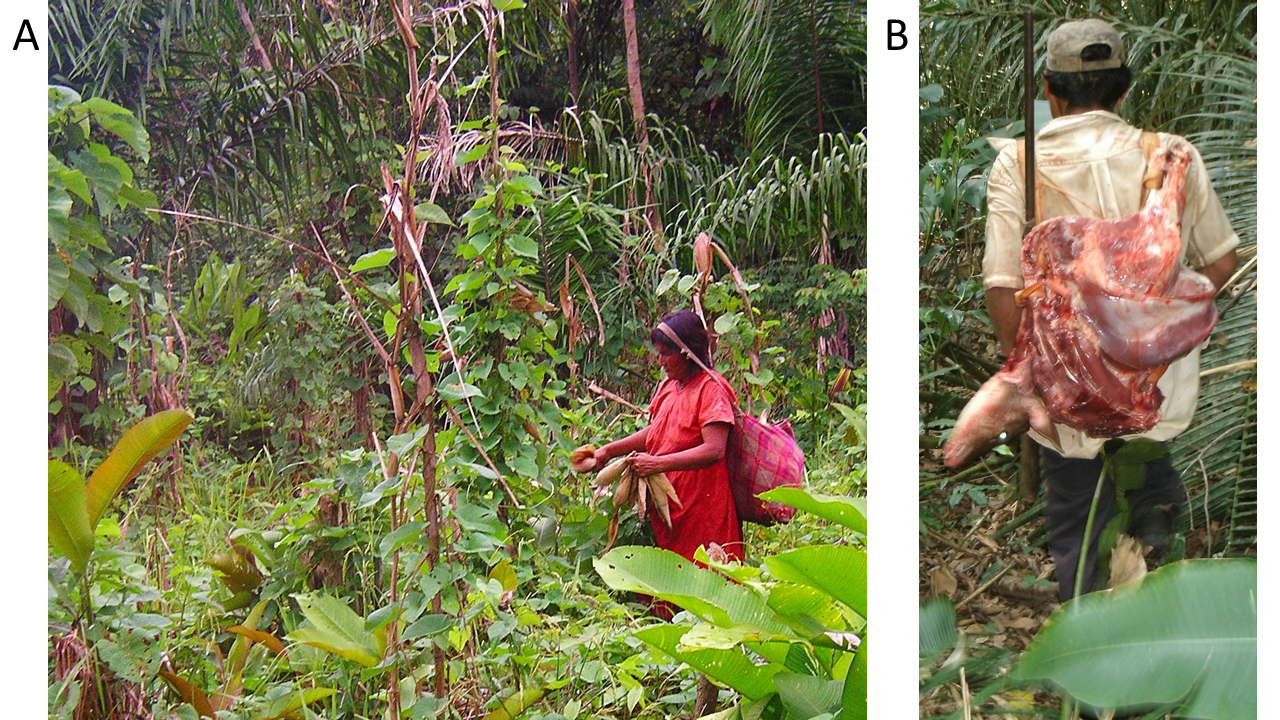 ParticipantsTable S1. Descriptive statistics for study variables.a Refers to the maximum duration reported across all anatomical locations for an individual.b Sample size is reduced due to missing pain duration data at certain anatomical locations.c Excludes individuals with any missing pain duration data across all anatomical locations (and includes individuals reporting no pain, i.e. pain duration=0 days).RESULTSSelf-reports indicate that most pain results from habitual subsistence work.Figure S2. Self-reported causes of non-chronic (lasting <3 months) and chronic (lasting ≥3 and ≥6 months) pain by sex and age. For non-chronic pain lasting <3 months: n=459 pain attributions for 207 individuals; for chronic pain lasting ≥3 months: n=201 pain attributions for 98 individuals; for chronic pain lasting ≥6 months: n=138 pain attributions for 66 individuals. Note some categories may not be mutually exclusive (e.g. fall and work), and thus the relative contribution of work is a lower-bound estimate. Also note that pain duration data are missing for 69 attributions. Percentages on top of each bar show the prevalence of non-chronic or chronic pain for a given sex and age category. Sample sizes shown on the x-axis refer to pain attributions. 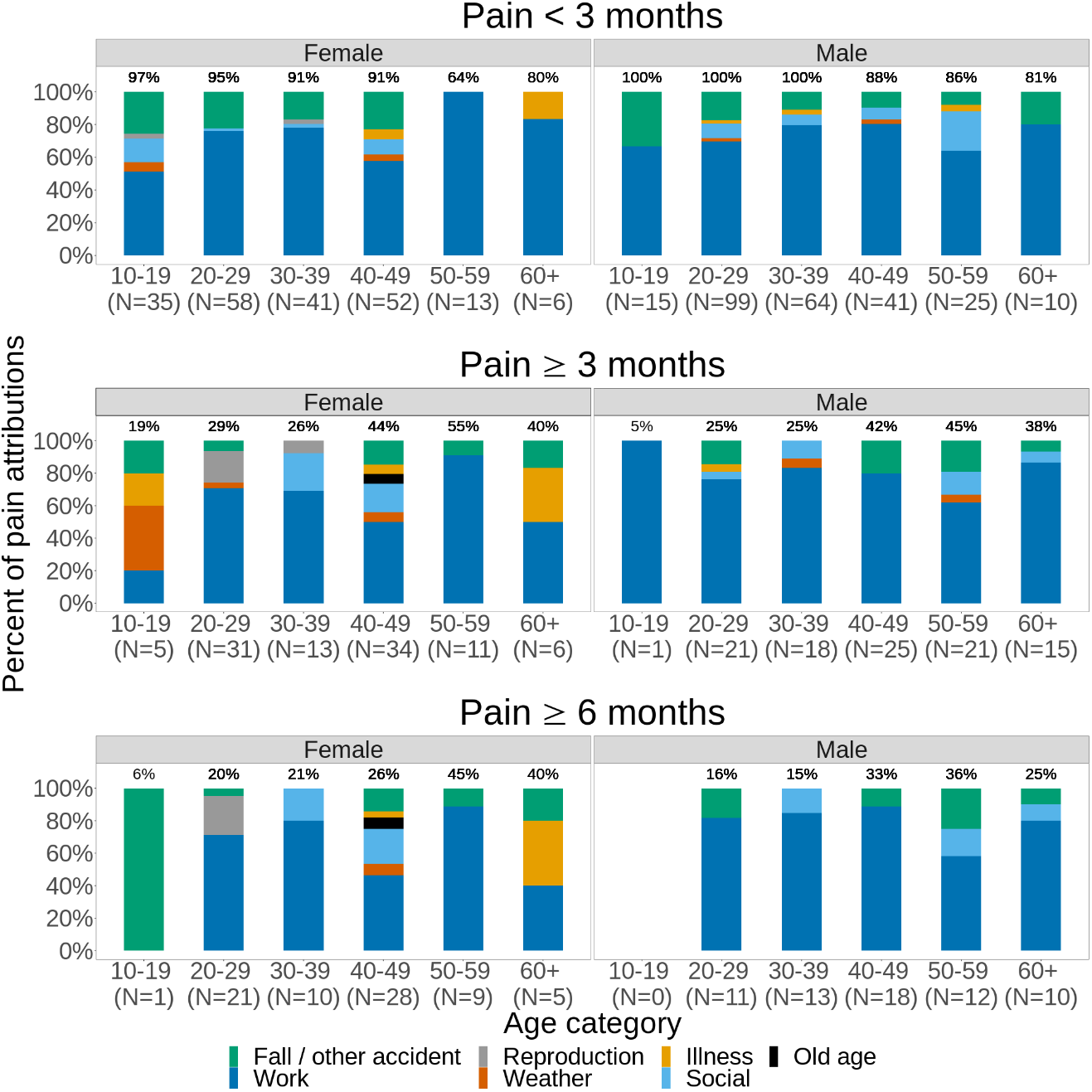 Table S2. Pain duration (days) by attribution, in descending order of frequency (n=660 attributions with complete duration data for 262 individuals). Note some categories may not be mutually exclusive (e.g. fall and work), and thus the duration of pain attributed to work is a lower-bound estimate. Also note that pain duration data are missing for 69 attributions.Figure S3. Work-related pain attributions by sex and age (n=360 attributions for 164 individuals). Note some categories may not be mutually exclusive (e.g. horticulture and overload), and thus the relative contribution of horticulture is a lower-bound estimate. Nonspecific work-related pain attributions precluding further sub-categorization are omitted. “Wood” refers to commercial logging (i.e. wage labor). Sample sizes shown on the x-axis refer to work-related pain attributions.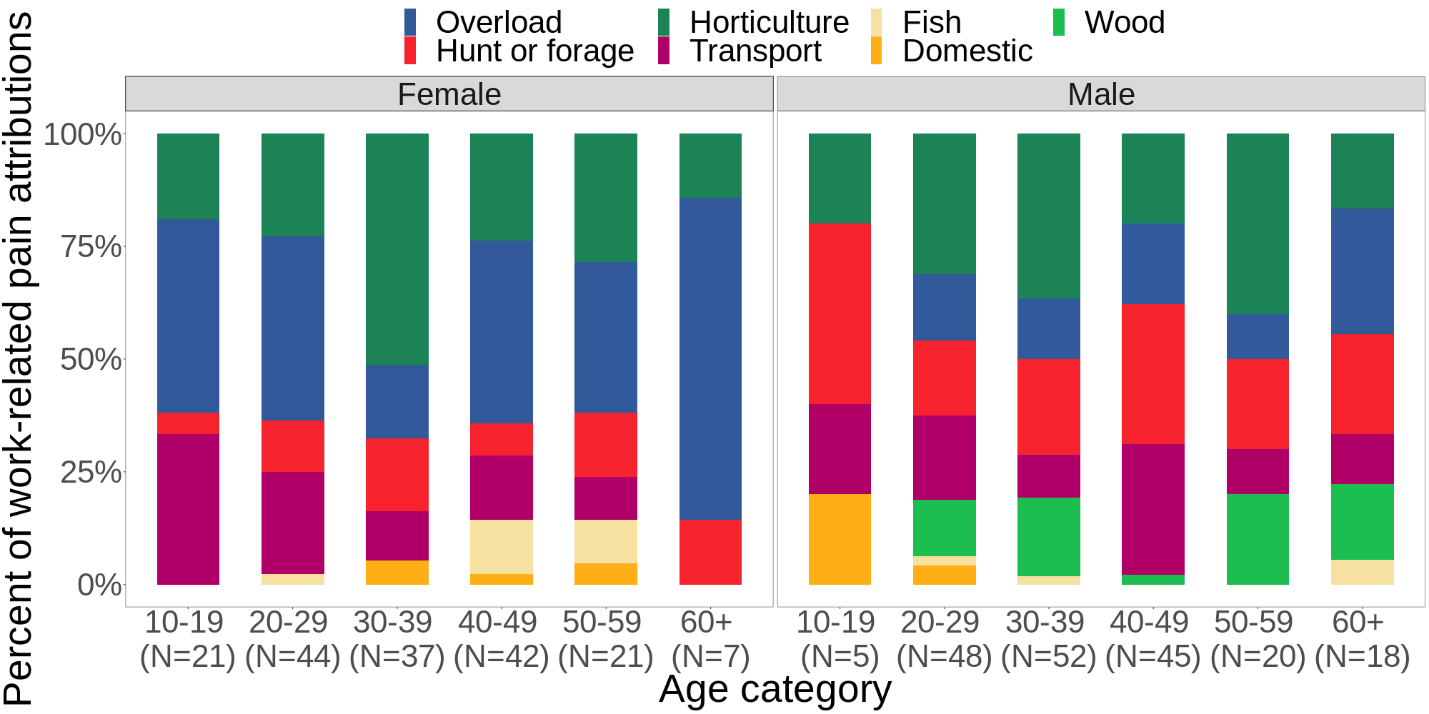 Table S3. Pain duration (days) by work-related attribution, in descending order of frequency (n=334 attributions for 152 individuals). Note some work sub-categories may not be mutually exclusive (e.g. horticulture and overload), and thus the duration of pain attributed to horticulture is a lower-bound estimate. Also note that pain duration data are missing for 26 attributions.Pain increases with age, and is more prevalent in the back relative to other anatomical locations.Table S4. Generalized linear mixed effects model of current pain, including fixed effects of age, sex, and anatomical location, and random effects of individual ID, and community ID (n=2,110 person-observations for 388 individuals across 16 communities).Table S5. Generalized linear mixed effects model of pain duration (days), including fixed effects of age, sex, and anatomical location, and random effects of individual ID, and community ID (n=1,946 person-observations for 382 individuals across 16 communities).Figure S4. Pain duration (days) by age, sex, and anatomical location (n=1,946 person-observations for 382 individuals across 16 villages). Pain duration is estimated from the model in Table S5.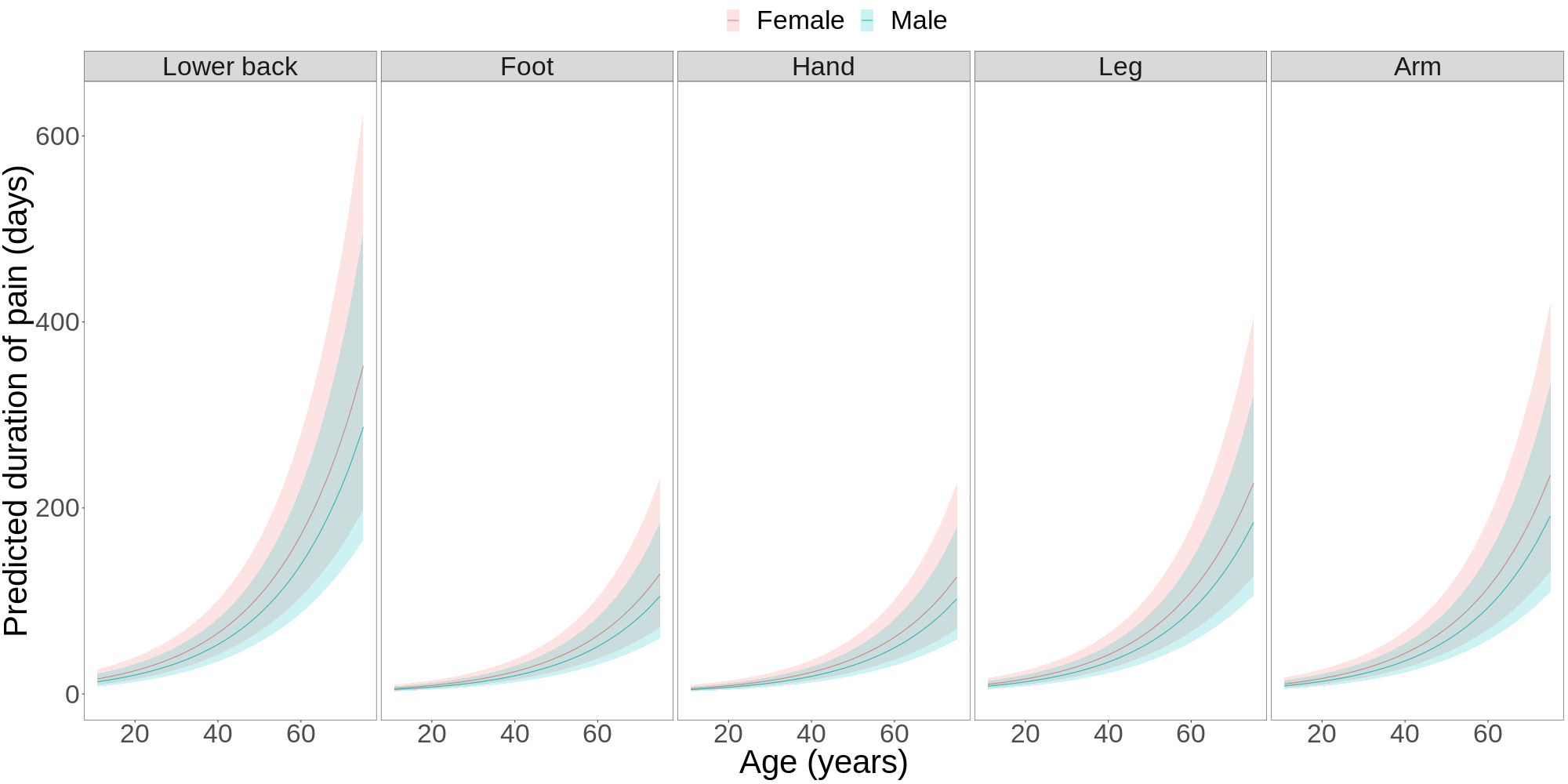 Table S6. Generalized linear mixed effects model of chronic pain (lasting ≥3 months), including fixed effects of age, sex, and anatomical location, and random effects of individual ID, and community ID (n=1,946 person-observations for 382 individuals across 16 communities).Table S7. Generalized linear mixed effects model of chronic pain (lasting ≥6 months), including fixed effects of age, sex, and anatomical location, and random effects of individual ID, and community ID (n=1,946 person-observations for 382 individuals across 16 communities).Figure S5. Predicted probability of chronic pain (lasting ≥3 months) by age, sex, and anatomical location (n=1,946 person-observations for 382 individuals across 16 villages). Probabilities are estimated from the model in Table S6.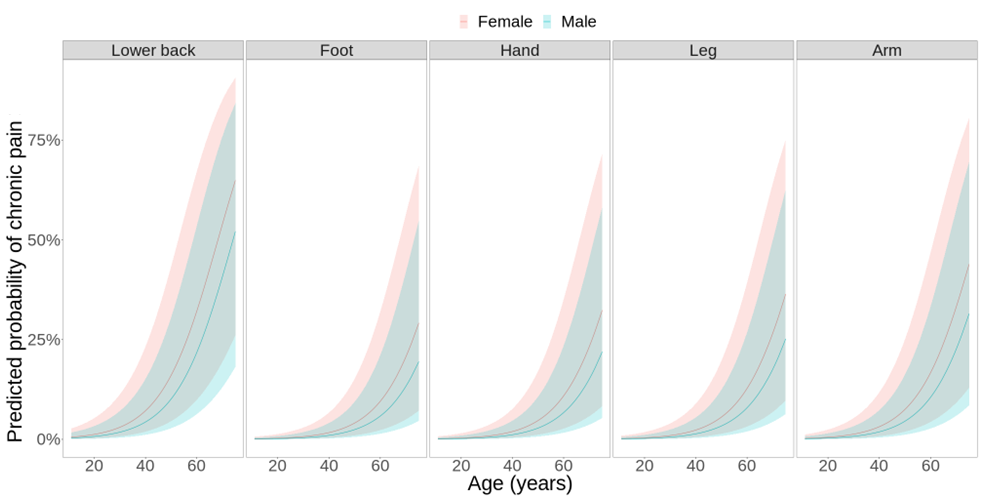 Pain increases with disease burden, particularly for musculoskeletal conditions.Table S8. Generalized linear mixed effects model of current pain, including fixed effects of age, sex, anatomical location, and summed clinical diagnoses, and random effects of individual ID, and community ID (n=2,035 person-observations for 373 individuals across 16 communities).Table S9. Generalized linear mixed effects model of pain duration (days), including fixed effects of age, sex, anatomical location, and summed clinical diagnoses, and random effects of individual ID, and community ID (n=1,876 person-observations for 367 individuals across 16 communities). Inclusion of a zero-inflation parameter results in a model convergence problem, and thus this parameter is omitted. Table S10. Generalized linear mixed effects model of chronic pain (lasting ≥3 months), including fixed effects of age, sex, anatomical location, and summed clinical diagnoses, and random effects of individual ID, and community ID (n=1,876 person-observations for 367 individuals across 16 communities). Table S11. Generalized linear mixed effects model of chronic pain (lasting ≥6 months), including fixed effects of age, sex, anatomical location, and summed clinical diagnoses, and random effects of individual ID, and community ID (n=1,876 person-observations for 367 individuals across 16 communities). Figure S6. Associations between pain outcomes and clinical diagnoses. Point estimates (95% CIs) are from generalized linear mixed models including fixed effects of age, sex, and anatomical location, and random effects of individual ID and community ID. Each model includes a binary term indicating presence or absence of each of the seven broad illness categories (e.g. respiratory, musculoskeletal, etc.), or the sum across all seven illness categories. Clinical parameters are modeled individually and separately.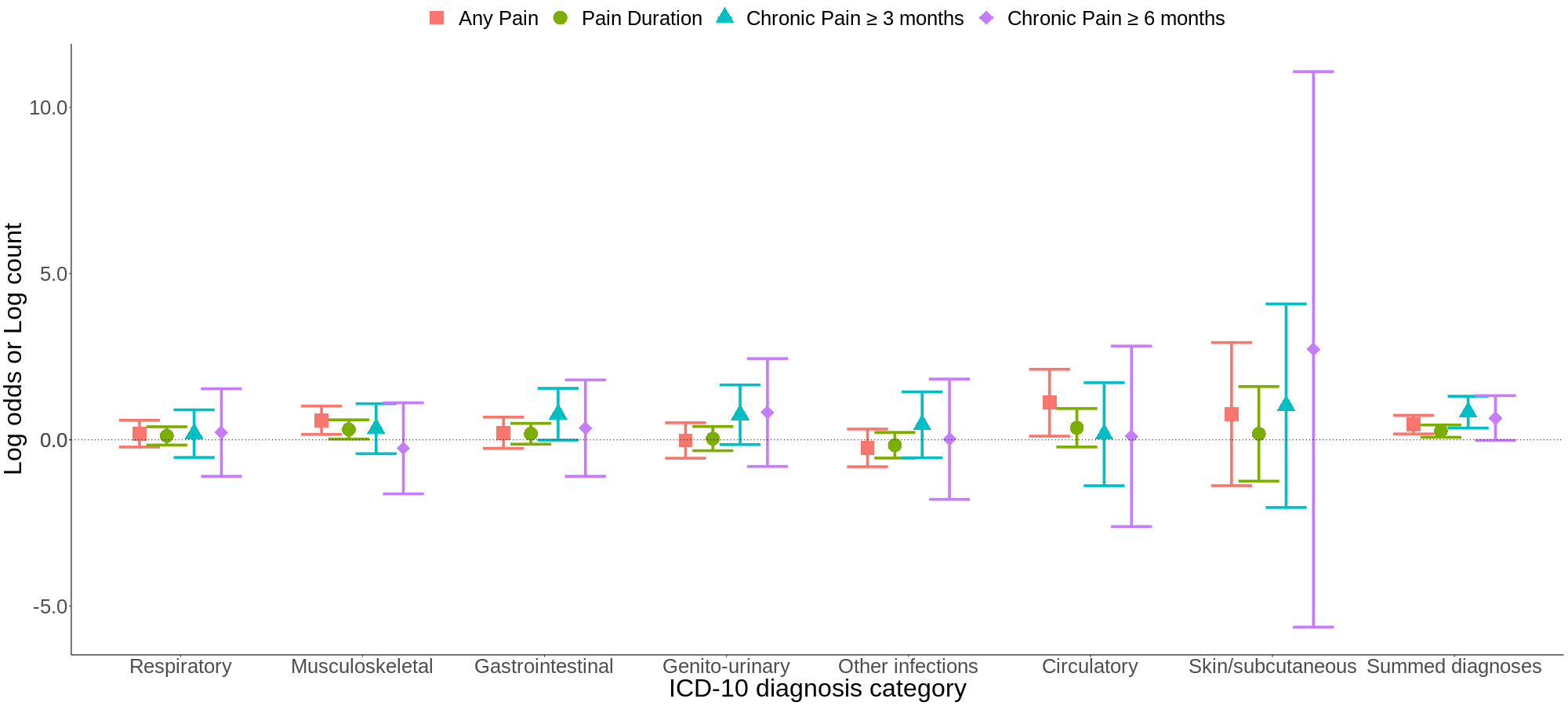 Table S12. Summary of model fit indices for pain outcomes as a function of clinical diagnoses. Shown below are AIC values (logLik). The first model shown is the baseline model including fixed effects of age, sex, and anatomical location, and random effects of individual ID and community ID (i.e. no clinical parameters are included). Subsequent models include a binary term indicating presence or absence of each of the seven broad illness categories (e.g. respiratory, musculoskeletal, etc.), or the sum across all seven illness categories. Clinical parameters are initially modeled individually and separately; parameters showing associations (p≤0.10) with a given pain outcome are then simultaneously included in later models shown in the final two rows of the table. Sample sizes are identical across models for a given pain outcome (i.e. rows with missing clinical diagnosis data [which comprise 4% of all person-observations and individuals] are omitted).^p≤0.10     *p≤0.05     **p≤0.01     ***p≤0.001For women, pain is not associated with reproductive history.Figure S7. Associations between indicators of female reproductive history and pain outcomes. Point estimates (95% CIs) are from generalized linear mixed models including fixed effects of age, anatomical location, and the sum of clinical diagnosis categories, and random effects of individual ID and community ID. Each indicator of reproductive effort is modeled individually and separately. Continuous predictors are z-scored.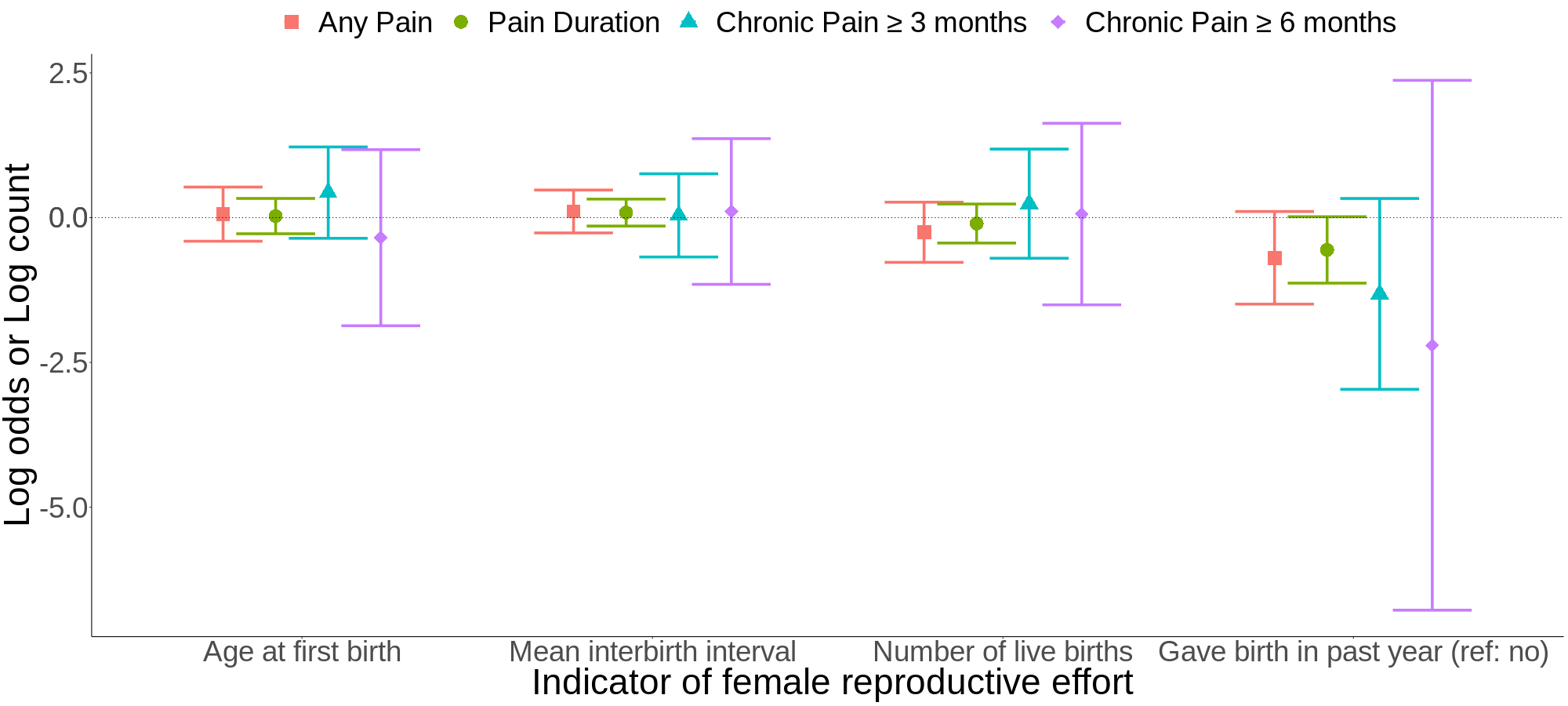 Table S13. Summary of model fit indices for women’s pain outcomes as a function of women’s reproductive history. Shown below are AIC values (logLik). The first model shown is the baseline model including fixed effects of age, anatomical location, and the sum of clinical diagnosis categories, and random effects of individual ID and community ID (i.e. no reproductive history parameters are included). Subsequent models include indicators of female reproductive history, which are modeled individually and separately. Sample sizes are identical across models for a given pain outcome.^p≤0.10     *p≤0.05     **p≤0.01     ***p≤0.001Pain declines with schooling, but most participants lack schooling.Table S14. Generalized linear mixed effects model of current pain, including fixed effects of age, sex, anatomical location, summed clinical diagnoses, and years of schooling, and random effects of individual ID, and community ID (n=2,001 person-observations for 366 individuals across 16 communities).Table S15. Generalized linear mixed effects model of pain duration (days), including fixed effects of age, sex, anatomical location, summed clinical diagnoses, and years of schooling, and random effects of individual ID, and community ID (n=1,847 person-observations for 360 individuals across 16 communities).Table S16. Generalized linear mixed effects model of chronic pain (lasting ≥3 months), including fixed effects of age, sex, anatomical location, summed clinical diagnoses, and years of schooling, and random effects of individual ID, and community ID (n=1,847 person-observations for 360 individuals across 16 communities).Table S17. Generalized linear mixed effects model of chronic pain (lasting ≥6 months), including fixed effects of age, sex, anatomical location, summed clinical diagnoses, and years of schooling, and random effects of individual ID, and community ID (n=1,847 person-observations for 360 individuals across 16 communities).Figure S8. Work-related pain attributions by years of schooling (n=352 attributions for 161 individuals [pooled across sexes]). Note some categories may not be mutually exclusive (e.g. horticulture and overload), and thus the relative contribution of horticulture is a lower-bound estimate. Nonspecific work-related pain attributions precluding further sub-categorization are omitted. “Wood” refers to commercial logging (i.e. wage labor).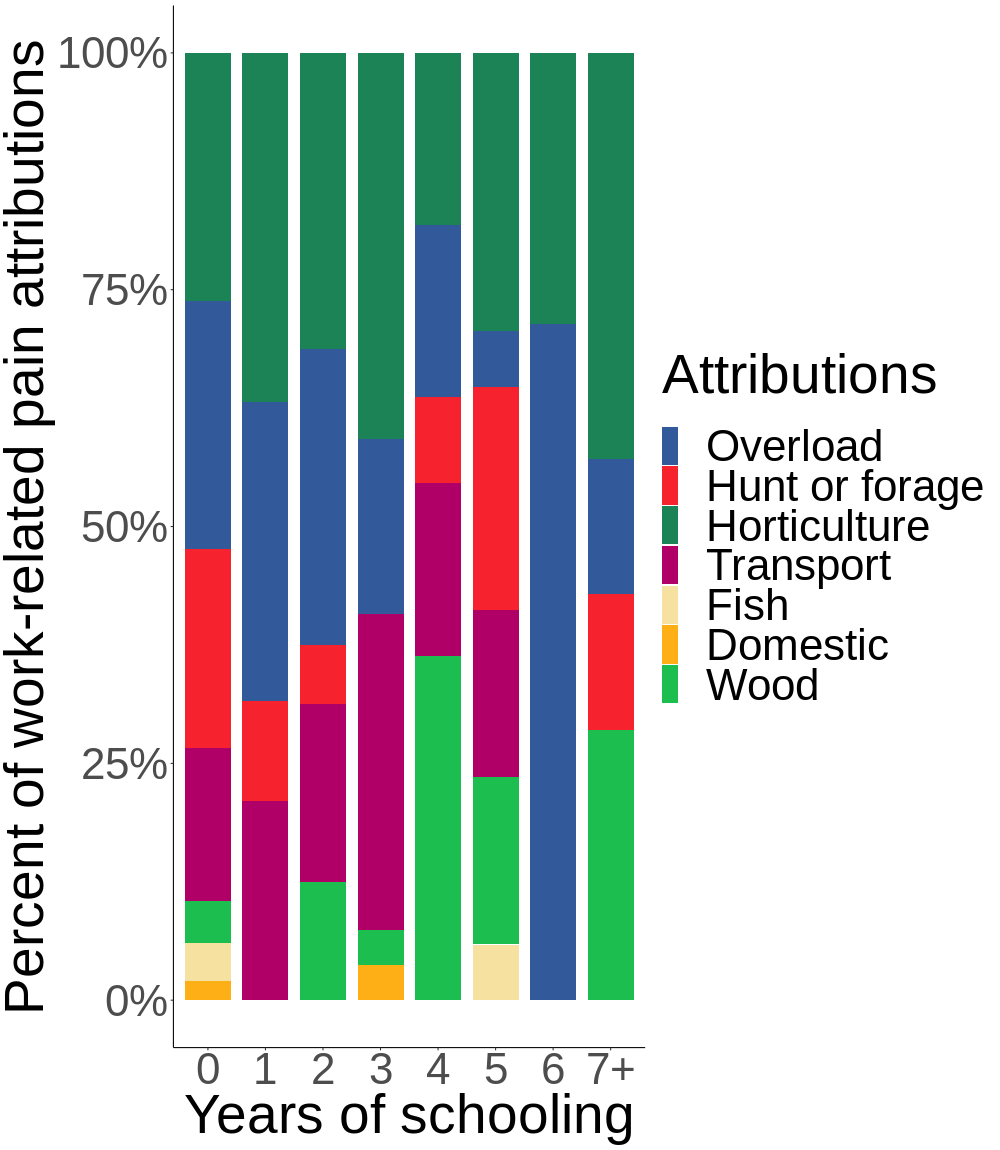 Figure S9. Accident-related pain attributions by years of schooling (n=50 attributions for 32 individuals [pooled across sexes]). Nonspecific accident-related pain attributions precluding further sub-categorization are omitted. Years of schooling bins are broader relative to those in Figure S8 due to the reduced sample size.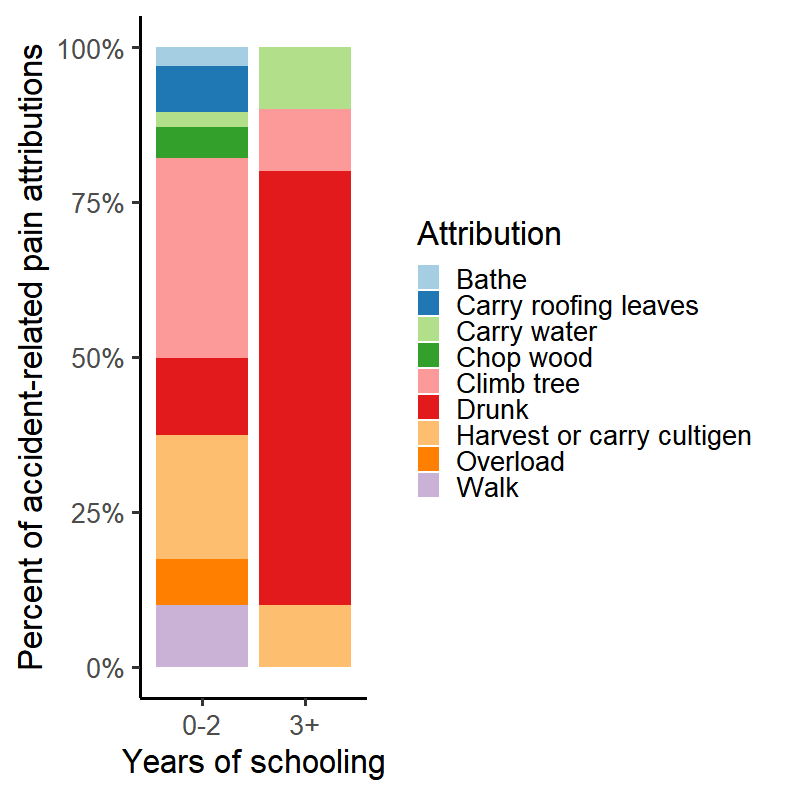 Outcome or predictorN individualsMean or %SDMinMaxPain outcomes% with current pain38887Pain durationa (days)290b,c148.24463.9603,650% with chronic pain (≥90 days)323b35% with chronic pain (≥180 days)315b25Socio-demographicsAge (years)38834.1014.0010.9075.10% male38852Years of schooling3771.602.440.0013.00Health indicators: Clinical diagnosis categories% with any respiratory condition37353% with any musculoskeletal condition 37342% with any gastrointestinal condition 37326% with any genitourinary condition37317% with any other infection37315% with any circulatory condition3736% with any skin/subcutaneous tissue condition3731Sum of all conditions3731.600.760.004.00Health indicators: Vital signsPulse rate (beats/min)35674.698.2660.0098.00Breathing rate (breaths/min)35522.322.2618.0028.00Systolic blood pressure (mmHg)325105.2315.5980.00180.00Diastolic blood pressure (mmHg)32568.359.6250.00110.00Female reproductive historyAge at first birth (years)15718.242.7812.0028.00Mean interbirth interval (months)14032.4114.4212.00114.00Total number of live births1864.893.960.0015.00% giving birth in past year18615Self-reported cause of painNMeanMedianIQRMinMaxWork469159.6015.0086.001.003650.00Fall / other accident101102.507.0056.501.001460.00Social50121.987.00356.002.00720.00Illness15155.4730.00140.005.00730.00Weather1467.9360.0090.503.00180.00Reproduction9219.67300.00304.501.00365.00Old age21250.001250.00NA1040.001460.00Work-related pain attributionNMeanMedianIQRMinMaxHorticulture9695.9114.0063.501.00790.00Overload8594.227.0057.001.00790.00Transport (e.g. excessive walking)60162.087.00357.001.00790.00Hunt or forage57185.4230.00353.002.001825.00Wood (i.e. logging as paid laborer)19104.2160.00113.003.00360.00Fish1019.8014.0035.751.0060.00Domestic7172.0037.00353.003.00730.00VariableEstimate (log odds)Odds ratioStd. ErrorPr(>|z|)Intercept1.2363.4420.322<0.001Age (z-score)1.0272.7920.113<0.001Male (ref: female)-0.3380.7130.2060.100Anatomical location=back0.6461.9080.1890.001Anatomical location=foot-1.4510.2340.186<0.001Anatomical location=hand-1.5620.2100.187<0.001Anatomical location=leg-0.4650.6280.1810.010Anatomical location=arm (ref)--------------------Random effectsVarianceIndividual ID2.360Community ID0.825AIC2319.40VariableEstimate (log count)Incident rate ratioStd. ErrorPr(>|z|)Intercept3.40330.0420.224<0.001Age (z-score)0.7502.1170.078<0.001Male (ref: female)-0.1490.8610.1530.330Anatomical location=back0.3021.3520.086<0.001Anatomical location=foot-0.4310.6500.111<0.001Anatomical location=hand-0.3860.6800.103<0.001Anatomical location=leg-0.0220.9790.0960.820Anatomical location=arm (ref)--------------------Zero-inflation modelEstimate (log odds)Odds ratioStd. ErrorPr(>|z|)Intercept-1.8230.1620.130<0.001Random effectsVarianceIndividual ID1.495Community ID0.370AIC12147.9VariableEstimate (log odds)Odds ratioStd. ErrorPr(>|z|)Intercept-3.9550.0190.728<0.001Age (z-score)1.2733.5700.200<0.001Male (ref: female)-0.5320.5870.3640.144Anatomical location=back0.8612.3660.2770.002Anatomical location=foot-0.6420.5260.3050.035Anatomical location=hand-0.4920.6110.2970.097Anatomical location=leg-0.3130.7320.2960.290Anatomical location=arm (ref)--------------------Random effectsVarianceIndividual ID5.134Community ID4.363AIC1131.3VariableEstimate (log odds)Odds ratioStd. ErrorPr(>|z|)Intercept-8.000<0.0010.832<0.001Age (z-score)0.9492.5830.3580.008Male (ref: female)-0.4980.6080.6730.459Anatomical location=back1.3133.7180.3910.001Anatomical location=foot0.0041.0040.4020.991Anatomical location=hand-0.6730.5100.4240.112Anatomical location=leg0.2891.3350.3980.468Anatomical location=arm (ref)--------------------Random effectsVarianceIndividual ID50.59Community ID<0.001AIC820.6VariableEstimate (log odds)Odds ratioStd. ErrorPr(>|z|)Intercept1.2593.5230.306<0.001Age (z-score)0.9352.5480.115<0.001Male (ref: female)-0.4070.6660.2060.048Anatomical location=back0.6481.9120.1920.001Anatomical location=foot-1.4610.2320.189<0.001Anatomical location=hand-1.5590.2100.189<0.001Anatomical location=leg-0.4640.6290.1830.011Anatomical location=arm (ref)--------------------Summed diagnoses (z-score)0.3411.4070.1070.001Random effectsVarianceIndividual ID2.202Community ID0.680AIC2234.3VariableEstimate (log count)Incident rate ratioStd. ErrorPr(>|z|)Intercept3.54734.6970.219<0.001Age (z-score)0.6241.8660.072<0.001Male (ref: female)-0.2540.7750.1400.069Anatomical location=back0.4011.4940.084<0.001Anatomical location=foot-0.6170.5400.105<0.001Anatomical location=hand-0.6330.5310.102<0.001Anatomical location=leg-0.0420.9590.0910.649Anatomical location=arm (ref)--------------------Summed diagnoses (z-score)0.1951.2150.0710.006Random effectsVarianceIndividual ID1.195Community ID0.335AIC11836.8VariableEstimate (log odds)Odds ratioStd. ErrorPr(>|z|)Intercept-3.7950.0220.703<0.001Age (z-score)1.1333.1050.195<0.001Male (ref: female)-0.6970.4980.3580.051Anatomical location=back0.8112.2490.2800.004Anatomical location=foot-0.6450.5250.3060.035Anatomical location=hand-0.4930.6110.2980.098Anatomical location=leg-0.3210.7260.2970.280Anatomical location=arm (ref)--------------------Summed diagnoses (z-score)0.6211.8610.1820.001Random effectsVarianceIndividual ID4.541Community ID4.064AIC1093.7VariableEstimate (log odds)Odds ratioStd. ErrorPr(>|z|)Intercept-5.7250.0030.883<0.001Age (z-score)1.3803.9730.288<0.001Male (ref: female)-0.8930.4090.5020.075Anatomical location=back1.0732.9250.3530.002Anatomical location=foot-0.0860.9170.3690.815Anatomical location=hand-0.5860.5570.3840.128Anatomical location=leg0.1521.1640.3640.677Anatomical location=arm (ref)--------------------Summed diagnoses (z-score)0.4891.6310.2560.056Random effectsVarianceIndividual ID8.802Community ID3.248AIC824.0ModelDoes illness category parameter predict pain outcome? Numbers in the column below (range: 1-3) refer to pain outcome (labeled in columns to the right) associated with illness category parameters shown in rows in the column to the left. Asterisks in the column below indicate significance level; blank indicates no association (p>0.10) between the illness category parameter and pain outcome. All significant associations are in the predicted positive direction.Pain outcomesAIC values(log likelihood)Pain outcomesAIC values(log likelihood)Pain outcomesAIC values(log likelihood)Pain outcomesAIC values(log likelihood)1—Current pain2--Pain duration3--Chronic pain3--Chronic pain3a) ≥3 months3b) ≥6 monthsBaseline:Pain outcome ~ age + male + anatomical location + (1 | pid) + (1 | comID)-----2319.4 (-1150.7)12147.9(-6062.9)1131.3(-556.6)820.6(-401.3)Baseline + respiratory2243.8(-1111.9)11843.6(-5910.8)1105.7(-542.9)808.2(-394.1)Baseline + musculoskeletal1**; 2*2237.2(-1108.6)11839.8(-5908.9)1105.2(-542.6)808.2(-394.1)Baseline + gastrointestinal3a*2243.8(-1111.9)11843.0(-5910.5)1102.2(-541.1)808.1(-394.1)Baseline + genitourinary3a^2244.6(-1112.3)11844.3(-5911.1)1103.2(-541.6)807.4(-393.7)Baseline + other infection2243.9(-1112.0)11843.6(-5910.8)1105.2(-542.6)808.3(-394.2)Baseline + circulatory1*2239.7(-1109.9)11842.8(-5910.4)1105.9(-543.0)808.3(-394.2)Baseline + skin/subcutaneous2244.1(-1112.1)11844.3(-5911.1)1105.5(-542.8)807.8(-393.9)Baseline + summed diagnoses1***; 2**; 3a***; 3b^2234.3(-1107.1)11836.8(-5907.4)1093.7(-536.8)824.0(-402.0)Baseline + summed diagnoses + musculoskeletal + circulatorysummed diagnoses1*; 2^ + musculoskeletal1* + circulatory1^2232.1(-1104.0)11838.6(-5906.3)----------Baseline + summed diagnoses + gastrointestinal + genitourinarysummed diagnoses3a**----------1096.4(-536.2)-----ModelDoes reproductive history parameter predict pain outcome? Numbers in the column below (range: 1-3) refer to pain outcome (labeled in columns to the right) associated with female reproductive history parameters shown in rows in the column to the left. Asterisks in the column below indicate significance level; blank indicates no association (p>0.10) between the reproductive history parameter and pain outcome.Pain outcomesPain outcomesPain outcomesPain outcomes1—Current pain2--Pain duration3--Chronic pain3--Chronic pain3a: ≥3 months3b: ≥6 monthsBaseline:Pain outcome ~ age + anatomical location + sum of illness categories + (1 | pid) + (1 | comID)-----767.3(-374.7)4621.9(-2300.9)441.8(-211.9)334.4(-158.2)Baseline + age at first birth769.0(-374.5)4623.8(-2300.9)442.4(-211.2)336.0(-158.0)Baseline + mean interbirth interval769.1(-374.5)4623.4(-2300.7)443.7(-211.9)336.3(-158.1)Baseline + number of live births768.8(-374.4)4623.6(-2300.8)443.7(-211.8)336.4(-158.2)Baseline + gave birth in past year (reference: no)2^ (note the parameter estimate is negative not positive)766.8(-373.4)4620.6(-2299.3)442.3(-211.2)335.3(-157.7)VariableEstimate (log odds)Odds ratioStd. ErrorPr(>|z|)Intercept1.0772.9360.3120.001Age (z-score)0.8142.2560.117<0.001Male (ref: female)-0.1870.8300.2110.376Anatomical location=back0.6942.0010.195<0.001Anatomical location=foot-1.4280.2400.190<0.001Anatomical location=hand-1.5110.2210.191<0.001Anatomical location=leg-0.4260.6530.1850.021Anatomical location=arm (ref)--------------------Summed diagnoses (z-score)0.3391.4040.1060.001Years of schooling (z-score)-0.4540.6350.122<0.001Random effectsVarianceIndividual ID2.077Community ID0.758AIC2180.7VariableEstimate (log count)Incident rate ratioStd. ErrorPr(>|z|)Intercept3.36729.0040.224<0.001Age (z-score)0.6211.8610.080<0.001Male (ref: female)-0.1220.8850.1570.436Anatomical location=back0.2981.3470.0900.001Anatomical location=foot-0.4020.6690.1170.001Anatomical location=hand-0.3430.7100.1100.002Anatomical location=leg-0.0010.9990.1000.994Anatomical location=arm (ref)--------------------Summed diagnoses (z-score)0.2431.2740.0770.002Years of schooling (z-score)-0.2650.7670.1000.008Zero-inflation modelEstimate (log odds)Odds ratioStd. ErrorPr(>|z|)Intercept-1.7770.1690.107<0.001Random effectsVarianceIndividual ID1.454Community ID0.373AIC11659.7VariableEstimate (log odds)Odds ratioStd. ErrorPr(>|z|)Intercept-3.7530.0230.719<0.001Age (z-score)1.1353.1100.208<0.001Male (ref: female)-0.7000.4970.3760.063Anatomical location=back0.8042.2340.2800.004Anatomical location=foot-0.6470.5230.3060.035Anatomical location=hand-0.4760.6210.2980.110Anatomical location=leg-0.3200.7260.2970.281Anatomical location=arm (ref)--------------------Summed diagnoses (z-score)0.6151.8500.1830.001Years of schooling (z-score)0.0721.0750.2100.732Random effectsVarianceIndividual ID4.502Community ID4.319AIC1089.8VariableEstimate (log odds)Odds ratioStd. ErrorPr(>|z|)Intercept-7.5930.0010.886<0.001Age (z-score)1.0452.8450.4050.010Male (ref: female)-0.8270.4370.7200.251Anatomical location=back1.2873.6220.3930.001Anatomical location=foot-0.0810.9220.4040.841Anatomical location=hand-0.6500.5220.4230.125Anatomical location=leg0.2061.2290.4000.606Anatomical location=arm (ref)--------------------Summed diagnoses (z-score)0.3231.3810.3360.336Years of schooling (z-score)0.3511.4210.3310.289Random effectsVarianceIndividual ID45.59Community ID<0.001AIC802.9